ASHLAND SCHOOL OF DANCEWashburn Winter/Spring SessionRegistration & Classes held at: 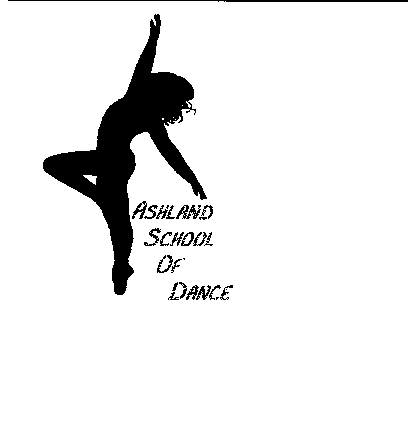 325 Washington Ave, Washburn(Washburn Mediation Center)Registration & Shoe Fitting: Tuesday, November 16th 5:00 – 7:00 pm Sunday, January 9th through Sunday, April 24th  (No dance classes: Sunday, March 27; Tuesday, March 29 & Sunday, April 17)Sunday2:15 – 3:15	Jazz/Funk (Ages 5-7)3:20 – 4:20	Jazz/Funk (Ages 8-10)4:25 – 4:55	Creative Movement (Ages 3-4)5:00 – 6:00	Jazz/Funk (Ages 11 & up)Tuesday3:45 – 4:45	PreBallet/Tiny Tap (Ages 5-6)4:50 – 5:50	Ballet/Jazz (Ages 7-9)5:55 – 6:25	Creative Movement (Ages 3-4)6:30 – 7:30	Ballet/Jazz (Ages 10 & up)Winter/Spring Session class costs: 30 min class: $25/month (4 payments) or one payment of $90; 45 min class: $36/month (4 payments) or one payment of $129; 60 min class: $48/month (4 payments) or one payment of $173Dance Session Details: All classes are one day a week for the session. All class space is available on first come first serve basis. If you’d like to register your dancer prior to the November 16th registration, please email to request registration information.  Please email asod@centurytel.net or call/text 715-413-1074 if you have any questions regarding the Washburn Winter/Spring session dance classes. Schedule is subject to change depending on registration for each class.Attire: dancers should wear anything they’re comfortable in (leotard, leggings/shorts, tshirt/tank top); please no jeans and dancers should have their hair pulled back away from their face. Shoes: jazz/funk dancers need jazz shoes; creative movement dancers need ballet shoes; preballet/tiny tap dancer need ballet & tap shoes and shoes for ballet/jazz dancers TBD by registration date. If you don’t have shoes, they can be purchased through the dance studio at the shoe fitting on November 16th. Spring Recital Performance: During this session, dancers will learn one dance to perform in the Spring Dance Recital which is scheduled for Thursday, April 28 thru Saturday, April 30. Dancers will be required to wear a costume and dance shoes for the recital. More information on the recital performance will follow after classes start. 